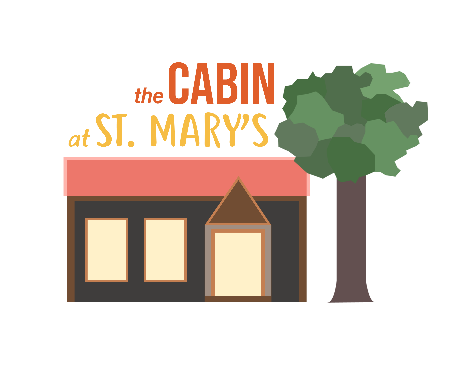 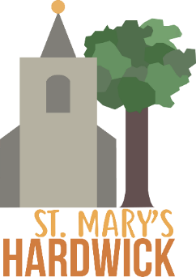 Tuesday Morning Registration FormThank you for registering for Tuesday Mornings in advance. It helps us minimise passing paper and pens between people in Covid times, and prepare well.Date:Name of responsible adult:Relationship to children:Address:Email:Phone number:Names and dates of birth of children:Would you be interested in joining a Tuesday Morning WhatsApp group?  Yes/Not now/NoMay we keep your details securely on file so that we can contact you about Wild Church and similar events? Yes/NoMay we put you on our Tuesday Morning and Family events mailing lists to let you know about other events suitable for families? Yes/NoWe might take photos at Tuesday Mornings for publicity purposes. Do we have your consent to take photos which include members of your children? Yes/NoOur Photography Policy, Data Privacy Notice and Safeguarding Statement are available from our website (or will be shortly). https://stmaryshardwick.org.uk/policies/ Please return the completed form to
Clare Bigg cebigg53@gmail.com 07307 627797
